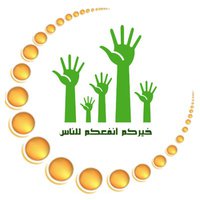 نبذة عن العمل التطوعي:مع أن المجتمعات الإنسانية عرفت العمل التطوعي منذ وقت مبكر ، إلا أن أسسه ومبادئه وعوامل تحفيزه قد تجلت بشكل مزدهر مع إشراقه الدين الإسلامي الحنيف حيث اهتمت الشريعة الإسلامية بالحث على عمل الخير والتطوع به وجعلت ذلك من القربات العظيمة التي يتقرب بها الإنسان إلى خالقه عز وجل ورسالة سامية مقوماتها التكافل والتراحم والتعاطف بين أفراد المجتمع قال تعالى " ومن تطوع خيراً فإن الله شاكر عليم " البقرة 158
وقال " فمن تطوع خيراً فهو خيرٌ له " البقرة 184.،و يقول الله تعالى " وسارعوا إلى مغفرة من ربكم وجنة عرضها السموات والأرض أعدت للمتقين ، الذين ينفقون في السراء والضراء والكاظمين الغيظ والعافين عن الناس والله يحب المحسنين " ،وأما السنة فنصوصها حافلة بالمعاني الحاضة على العمل التطوعي وتضمنت صوراً من الإحسان عديدة ولعل أبرزها : قوله عليه الصلاة والسلام " أهل المعروف في الدنيا هم أهل المعروف في الآخرة".وفي الوقت الحاضر أصبحت الحاجة  ماسة إلى العمل الاجتماعي التطوعي في ظل تعقد الحياة الاجتماعية لذا نجد الدول المتقدمة تولي أهمية بالغة للعمل التطوعي وتقوم بإعداد البرامج والوسائل المناسبة وتبصير المتطوعين بأهمية المشاركة التطوعية إضافة  إلى ما تقوم به من تدريب المتطوعين وإعدادهم بما يتوافق مع إمكاناتهم وقدراتهم .ويعتبر العمل  التطوعي في المملكة العربية السعودية جزء من ثقافته وتقاليده  التي تعتمد بشكل أساسي على المبادئ الإسلامية  حيث يعكس وعي الفرد بالمواطنة والانتماء للمجتمع و المملكة رائدة في هذا المضمار فقد قامت بتأسيس الجمعيات لمساعدة المنكوبين في مختلف أنحاء العالم وتم وضع العمل التطوعي كأحد المحاور والأسس الإستراتيجية لخطط التنمية التي تنفذها المملكة  والتي اهتم بها ولاة الأمر اهتمام كبيرا لاسيما مع توسع العمل الخيري فيها وتعدد جمعيات النفع العام وارتفاع المصروفات الإدارية لهذه الجمعيات .والعمل التطوعي ممارسة إنسانية ارتبطت ارتباطاً وثيقاً بكل معاني الخير والعمل الصالح عند كل المجتمعات البشرية وهو وسيلة للشعور بالاعتزاز والثقة بالنفس ،لأنه فعالية تقوي عند الأفراد الرغبة بالحياة والثقة بالمستقبل وتشعرهم بأهميتهم ودورهم في تقدم المجتمع الذي يعيشون فيه وخدمته؛ مما يعطيهم الأمل بحياة جديدة أسعد حالاً.العمل التطوعي :عبارة عن منظومة من البرامج والوسائل والفعاليات التي يقوم بها الفرد أو المنظمة التطوعية دون انتظار مردود مادي  ويتم من خلاله توظيف  كافة الإمكانات المتاحة لاستثمار طاقات الطالبات نحو خدمة الغير والنهوض بالمجتمع.الرؤية والرسالة:الرؤية : تأصيل ثقافة خدمة الغير والنهوض بالمجتمع. الرسالة : فريق عمل منظم متكامل الأدوار يوظف الإمكانات المتاحة لاستثمار طاقات الطالبات وأوقاتهن في أعمال ذات قيمة تعزز انتمائهن للمجتمع.
شعارنا:  المبادرة هي الخطوة الأولى في طريق النجاح.أهداف المشروع:المساهمة في بناء شخصيات بناتنا الطالبات بناءاً متكاملاً متوازناً.تعميق القيم والمبادئ الفاضلة في نفوس الطالبات وإكسابهن الخبرات والمهارات التي تحفزهن للمساهمة في خدمة المجتمع.تجسيد معاني التكامل والتعاون وتحقيق مبدأ الجسد الواحد .نشر ثقافة الوعي بأهمية العمل التطوعي. تفعيل طاقات الطالبات والاستفادة من أوقاتهن في الخدمات التطوعية .الفئة المستفيدة:طالبات المراحل الابتدائية والمتوسطة والثانوية في مدارس التعليم العام في إدارة التربية والتعليم بمحافظة الطائف.مدة  تنفيذ المشروع:عام دراسي كاملالتعليمات والضوابط العامة:أهمية الاستعداد وإعداد الترتيبات اللازمة لإنجاح المشروع من بداية العام الدراسي وتهيئة البيئة المناسبة  له وتوفير مقر مجهز بكافة الإمكانيات إن أمكن لتنفيذ الفعاليات التطوعية ضمن احتياجات المشروع .تشكيل لجنة إشرافية على العمل التطوعي في داخل المدرسة على أن تكون أحداهن أمينة للمشروع:مديرة المدرسة رئيسة        رائدة النشاط    نائبة      مشرفة التوعية الإسلامية   مقررةمرشدة طلابية عضوه           ولية أمر   عضوه                   طالبتان عضوات وفق بطاقة التشكيل المرفقة نموذج رقم (1 ) ورفعها لرائدة  النشاط في المدرسة.ارتباط فعاليات العمل التطوعي بتحسين البيئة وخدمة المجتمع وحاجات الآخرين واختيارها بحيث  تتلاءم مع المفاهيم الثقافية والاجتماعية السائدة في بيئة الطالبات. ،  فالمدرسة  تمثل البيئة الصغرى لميدان العمل التطوعي وكما يمثل العمل التطوعي خارج المدرسة البيئة الكبرى للطالبة. أن تتسم فعاليات العمل التطوعي بالجدية والإيجابية والبعد عن المظاهر الدعائية، وحث الطالبات على إيجاد برامج تطوعية خاصة بهن لاسيما في أوقات العطل الرسمية مع  الاستعانة  بالخبرات المتخصصة عند الحاجة للمساندة والإرشاد في العمل التطوعي.الالتزام بإجراءات الأمن و السلامة في تنفيذ الفعاليات والابتعاد عن المخاطرة بأي أعمال تؤثر على السلامة العامة و سلامة المشاركات.توفر الرغبة الجادة لدى الطالبات في العمل التطوعي وتعهدهن  بالمشاركة بكافة المهام الموكلة لهن من إدارة المدرسة،و التزامهن بالسلوك والآداب الإسلامية والمظهر اللائق واحترام المسئولات والمحافظة على الممتلكات  العامة بالمدرسة أثناء التنفيذ.اطلاع مديرة المدرسة بشكل دوري على أعمال ومهام الجماعة وما تم انجازه، وسؤالهن عن أسباب التأخير إن وجدت.عند التزام المدرسة بنشر ثقافة العمل التطوعي  في الوسط التعليمي ومبادرتها بالمشاركات الفعالة في تنفيذ فعالياته و إبراز التجارب التطوعية المميزة في العديد من مجالاته يتم اختيار المدرسة لتمثل مركز يحتضن أنشطة وبرامج العمل التطوعي على مستوى المحافظة  للسنوات القادمة بإذن الله..مهام أمينة المشروع:تحت إشراف رائدة النشاط على أمينة المشروع بالمدرسة تنفيذ الآتي:البرنامج التوعوي قبل انطلاق المشروع :إعداد خطة إعلامية للتعريف  بالمشروع وأهدافه ومجالاته من خلال كافة القنوات الإعلامية ووسائل الاتصال المتاحة داخل المدرسة وخارجها وتوزيع النشرات والأدلة الإرشادية .البدء بفعاليات البرنامج التوعوي بالمشروع من  يوم السبت الموافق 16 /12/1432هـ إلى يوم السبت الموافق 8/1/1433هـ.توعية أولياء أمور الطالبات بالمشروع وحثهم على دعم بناتهن للمشاركة في الفرق والأنشطة التطوعية من خلال نشر ثقافة التطوع بينهم.  تعريف المتطوعة بالفوائد التي ستحققها من عملها التطوعي ( راحة نفسية ، استثمار مواهبها ، القدرة على التعامل مع الآخرين  وتكوين علاقات جديدة، الاستمتاع ، توسيع مداركها )فضلاً عن بالأجر والمثوبة من الله المترتبة على خدمتها للآخرين.حصر أسماء الطالبات المتطوعات في المشروع و تعبئة البيان  المرفق في الدليل نموذج رقم (3) وتسليمه لرائدة النشاط بالمدرسة.تشكيل فرقة عمل تطوعية من الطالبات  حسب رغبتهن  ويطلق عليها مسمى " جماعة العمل التطوعي" و يتم اختيار منسقة أو رئيسة للجماعة تكون بمثابة همزة الوصل بين عضوات الجماعة وأمينة المشروع. أعداد تقرير عن فعاليات البرنامج التوعوي بالمشروع مدعم بالصور وحصر الصعوبات ووضع الرؤى التطويرية وفق نموذج رقم (2) وتسليمه لرائدة النشاط لكي يتم رفعه لمكتب التربية والتعليم  التابعة له المدرسة في موعد أقصاه يوم الأحد الموافق 15/1/1433هـ ما يراعى عند التنفيذ :يتم تنفيذ فعاليات المشروع المعممة أو المقترحة من قبل المدرسة وفق الضوابط و التعليمات المعممة سابقاً .حصر متطلبات واحتياجات المشروع ورفعها لرائدة النشاط.تدشين المشروع في اليوم العالمي للعمل التطوعي الموافق للخامس من ديسمبر الموافق  يوم الإثنين 10/1/1433هـ والتقيد بالجدول الزمني المحدد لفعاليات المشروع مع مراعاة عنصر التجديد والإبتكار في آلية التنفيذ.تخصيص ساعات من أوقات الطالبات لا تتعارض مع الجدول الدراسي للمشاركة في العمل التطوعي.أن يكون للفعالية المقترحة هدف محدد وواضح ومرغوب فيه وأن يراعي خصائص المرحلة العمرية  للطالبات  عند اختيار نوعها، وكذا الفروق الفردية بينهن.أن تتعدد أوجه النشاط المتعلقة بالعمل التطوعي أمام الطالبات فتختار كل منهن مع ما تتناسب معه رغباتهن وقدراتهن ويمكن استشارتهن وإتاحة الفرصة لهن لإبداء رأيهن في اختيار أحد مناشط  التطوع ومراعاة التوازن والتكافؤ بين عدد الطالبات وعدد البرامج  المفعلة  بالمدرسة وتحديد مهام عمل محددة لكل عضوه في الجماعة حسب طبيعة الفعالية المزمع  تنفيذها. التواصل  الفعال بين أمينة المشروع ورئيسة الجماعة للوقوف على مستوى أداء الجماعة وتذليل الصعوبات التي تواجههن. إعداد ملف خاص بالمشروع يحتوي على ( بيان التسجيل للطالبات المشاركات ، نشرات الإعلان ، الأدلة الإرشادية، بطاقة تشكيل اللجنة الإشرافية على المشروع نموذج رقم(1)، تقارير الفعاليات الفصلية  نموذج رقم (4)  ونموذج تقرير البرنامج التوعوي رقم (2)).تقويم المشروع:يتم إعداد تقرير شامل وختامي عن المهام والأعمال التي أنجزتها الجماعة، وتسليمه  لرائدة النشاط بالمدرسة حتى يتم  رفعه لمكتب التربية والتعليم التابعة له المدرسة  في موعد أقصاه 20/5 /1433هـ.تعبئة نموذج تقويم المشروع وتسليمه لرائدة النشاط بالمدرسة حتى يتم رفعه  لمكتب التربية والتعليم  التابعة له المدرسة  مع ضرورة ارفاق ملف  المنجزات المتميزة في موعد أقصاه 20/5/1433هـ .تنظيم ملف منجزات المشروع يحتوي : بيانات المشروع -الفعاليات المصاحبة -استمارات التقويم للفعاليات بعض آليات تحفيز الطالبات المقترحة:لوحة شرفية بالمدرسة توضح  بها أسماء الطالبات المتطوعات وأهم انجازاتهن.جوائز لأفضل الفرق التطوعية أفضل المناشط التطوعية, أفضل متطوعة .. الخالاعتراف الدائم بإنجازات المتطوعة و عطاءاتها مهما كانت حجمها في المناسبات العامة  وفي برامج الإذاعة المدرسية وتحصل المتطوعة على العديد من المزايا والمكافآت على حسب مستويات العضوية الموضحة بالجدول التالي:نموذج رقم (1)اسم المدرسة ...............................................................	أمينة المشروع :                                                                                  اعتماد مديرة المدرسة :الإسم :  .............................. التوقيع:                                                      الإسم : ................................... التوقيع:         ختم المدرسة:نموذج رقم (2)نموذج تقرير البرنامج التوعوي لفعاليات مشروع العمل التطوعيالرؤىالتطويرية للمشروع..............................................................................................................................................................................................................................................................................................................................................................................................................................................................................................................................................................................................................................................................................................................................................................................................................................................................................................................................................                                                أمينة المشروع :                                                                                             اعتماد مديرة المدرسة :الإسم :  .............................. التوقيع:                                                               الإسم : ................................... التوقيع:ختم المدرسة:		نموذج رقم (3)أمينة المشروع :                                                                     اعتماد مديرة المدرسة :الإسم :  .............................. التوقيع:                                                الإسم : ................................... التوقيع:ختم المدرسة:نموذج رقم (4)الفصل الدراسي...................................أبرز المشاركات المنفذه ..........................................................................................................................................................................................................................................................................................................................................................................................................................................................................................................................................................................الصعوبات التي واجهت تنفيذ المشروع ...................................................................................................................................................................................................................................................................................................................................................................................................................................................................................................................................................................................ايجابيات التي حققها المشروع:....................................................................................................................................................................................................................................................................................................................................................................................................................................................................................................................................................................................الرؤىالتطويرية....................................................................................................................................................................................................................................................................................................................................................................................................................................................................................................................................................................................معدة التقرير : الاسم :........................                           التوقيع:........................		نموذج رقم (5)	التقرير الختامي لمشروع العمل التطوعيأولا: بيانات عامة :1 / البيانات الأولية  :2/ بيان إحصائي:3/  الخطط والبرامج والفعاليات :*الخطة العامة والبرنامج الزمني :  أ - تم إعداد خطة زمنية:               نعم                                                                   لاإذا كانت الإجابة بلا تذكر أسباب عدم التنفيذ :...........................................................................................................................................................................................................................................................................................................................**برنامج الإعلام والتوعية بالمشروع:  أ - تم تنفيذ البرنامج :     نعم                                           لاإذا كانت الإجابة بلا تذكر أسباب عدم التنفيذ :1. 2. 3. ب – أساليب تنفيذ البرنامج :1. 2. 3. ج – الصعوبات التي واجهت تنفيذ البرنامج :1. 2. 3-ثانياً / المجالس و اللجان:*اللجنة الإشرافية على المشروع :تم تنفيذ اللجنة  :                       نعم                                                    لاإذا كانت الإجابة بلا تذكر أسباب عدم التنفيذ :............................................................................................................................................................................................................................عدد لقاءات ت المشروع   (        )  **جماعة العمل التطوعي :تم تشكيل الجماعة :     نعم                                           لاإذا كانت الإجابة بلا تذكر أسباب عدم التنفيذ :..............................................                        ............................................................................................                         ...............................................ثالثاً /  البرامج والخدمات التطوعية المنفذة :*أبرز البرامج والخدمات المنفذة على مستوى المدرسة  :**أبرز المشاركات في تنفيذ هذه البرامج أو الخدمات :***البرامج التطوعية المقترحة على مستوى المدرسة : ( يرفق نموذج لكل برنامج) البرنامج أو التجربة الأولى: اسـم البرنامج :   الفئة المستهدفة :.- أهداف البرنامج :  التجربة الثانية  : البرنامج أو التجربة الثانية : اسـم البرنامج :   الفئة المستهدفة :.- أهداف البرنامج :   المقترحات والمرئيات لتطوير البرامج :1. 2.     3.      معدة التقرير:                                                                               اعتماد مديرة المدرسة:الإسم:                                                                                            الإسم :التوقيع:                                                                                          التوقيع:استمارة تقييم الحملة المصاحية للمشروع  (البرنامج التوعوي )                                  نموذج رقم(6)استمارة تقييم الملتقى                                                                     نموذج رقم(7)استمارة تقييم البرامج الإذاعية                           نموذج رقم(8)استمارة تقييم مسابقة                                             نموذج رقم(9)استمارة تقييم مشروع العمل التطوعي                                                                   نموذج رقم(10)معدة التقرير الإسم .............................................                                     التوقيع:...........................................مستوى العضويةالمكافآتعضوه نشيطهشهادات شكر من إدارة المدرسة إذا كان العمل خاص للميدان المدرسي أو من إدارة التربية والتعليم بالمحافظة إذاكان العمل الطوعي خاص للمحيط الخارجي مع وجود مايثبت ذلك.إفادات بعدد الساعات التطوعيةعضوه فعاله ومنتجهشهادات شكردروع شكرإفادات بعدد الساعات التطوعيةخطابات تزكيةعضوه مبتكره ومنتظمهشهادات شكردروع شكرإفادات بعدد الساعات التطوعيةخطابات تزكيةأنشطة ورحلات هادفةدعوات لأنشطة تطوعية محلياً وتصبح عضوة الشرفالهدفالفعاليةنوعها وأساليب التنفيذزمن التنفيذمدة التنفيذتاريخ التنفيذالفئة المستفيدةالتقويمنشر الوعي بأهمية شكر النعم والمحافظة عليهاحفظ النعمبرنامج إذاعي  يناول شهريا  نعم متنوعةيومشهريةطوال العام  الدراسيطالبات المرحلة الابتدائيةاستمارة  تقويم الإذاعةالمشاركة الفاعلة في مجال الخدمات الاجتماعية التطوعية0قلب كبير لمتطوع صغيرتنفيذ الأسابيع المرتبطة بالمناسبات العالمية المعممةبحسب ما يرد من الأيام المحلية العالمية  للفصل الدراسي الثانيبحسب ما يرد من الأيام المحلية العالمية  للفصل الدراسي الثانيبحسب ما يرد من الأيام المحلية العالمية  للفصل الدراسي الثانيطالبات المرحلة الابتدائيةالملاحظةرفع مستوى عطاء وإسهام الطالبات في مجال الزراعة.غراس الخيربرنامج تعاهد الطالبة المتطوعة زراعه ساحة المدرسة ورعاية ما تزرعهعام دراسي كامل8 أسابيع ويكرر10/1/1433هـإلى20/5/1433هـطالبات المرحلة الابتدائيةالملاحظةرفع مستوى عطاء وإسهام الطالبات في مجال الزراعة.ساحتنا خضراءبرنامج تعاهد الطالبة المتطوعة زراعه ساحة المدرسة ورعاية ما تزرعهعام دراسي كامل8 أسابيع ويكرر10/1/1433هـإلى20/5/1433هـطالبات المرحلة المتوسطة والثانويةالملاحظةتحسين البيئة المحيطة وغرس قيم النظافة والاهتمام بنظافة المرافق الخاصة بالمدرسةجداري مرآتيحملة  لإزالة التشوهات الجداريةفصل دراسي أولشهرية10/1/1433هـطالبات المراحل الثلاث.الملاحظة/استمارةتعويد النشء على بذل العطاء دون مقابل 0ملتقى كلنا عطاءملتقىفصل دراسي ثانيأربع حصصالأسبوع الثالث ربيع أولطالبات المراحل الثلاثاستمارة تقويم الملتقىاستثمار المهارات البشرية في خدمة بيوت الرحمن.صلاتي نجاتيحملة للعناية بمصلى المدرسة و تنظيفه وتوفير مواد تنظيف : صابون، مطهر، معطر جو، بخور، مكنسةفصل دراسي ثانيشهرية9/3/1433هـطالبات المرحلة المتوسطةالملاحظة/استمارةغرس قيم التعاون والتكافل الإجتماعي لدى الطالباتقلوب مطمئنةزيارة دار المسناتفصل دراسي ثانييوم واحد20/4/1433هـطالبات المرحلة الثانويةالملاحظةتقرير بالزيارةتعزيز قيمة خدمة كتاب الله لدى الطالبات.إنا له لحافظونمسابقة  تجميع المصاحف القديمة  وتجليدهافصل أولشهر15/!/1433هـطالبات المرحلة الثانويةاستمارة وجوائزالإسمالعمل الحاليالصفةمديرة المدرسةرئيسةرائدة النشاطنائبةمشرفة التوعية الإسلاميةمقررةمرشدة طلابيةعضوةولية أمر طالبةعضوةطالبةعضوةطالبةعضوةالتقيد بزمن التنفيذمدة التنفيذالتنوع في الفعالياتعدد الفعالياتعدد المستفيدات و نوعهنالتكلفة الماديةالتكلفة الماديةوسائل التنفيذ الايجابياتالصعوبات التي واجهت تنفيذهالمبلغالمصدراسم الطالبةالصفرقم الجوال أوالهاتفالبريد الالكترونيالمشاركات التطوعية السابقةنوع الخدمة التطوعية المرغوبةالوقت المقترح للعمل التطوعيجوانب التميزاسم المدرسةالمرحلةعدد طالبات المدرسةعدد معلمات المدرسةعدد البرامج التطوعية والمنفذة خلال الفصلعدد البرامج التطوعية المقترحة خلال الفصلعدد الطالبات المتطوعاتعدد المعلمات المشاركاتالتكلفة المالية للمشروعالمدرسةالمرحلةاسم مديرة المدرسةالهاتفاسم أمينة المشروعرقم الجوالعدد طالبات المدرسةعدد الطالبات المتطوعاتعدد الفرق التطوعية  عدد المعلمات المشاركاتعدد البرامج التطوعية المفعلةعدد الطالبات المستفيداتالتكلفة الماليةالتكلفة الماليةالمبلغالموردمالبرنامج او الخدمة المنفذةالفئة المستهدفةعدد المستفيداتمكان التنفيذتاريخالتنفيذمدة تنفيذ البرنامج123مالمشاركةنوعهااسم المنفذةجانب التميز123العنصرمستوى التنفيذمستوى التنفيذمستوى التنفيذمستوى التنفيذملاحظاتالعنصر1234ملاحظاتتحديد الهدف من الحملة بشكل واضحالصورة واضحة لدى الجهة الراعية للحملةالجمهور المستهدف واضح ومحددتم اختيار وسائل الدعاية الملائمةتم تحديد وقت البدء والانتهاء للحملةيوجد آلية واضحة للعملالخطة موجودة وواضحة للجميعيوجد مخطط زمني واضح للحملةيوجد قوائم توضح توزيع المهام لكل فردحددت أساليب التقويم التكوينية والختامية للحملةالعنصرمستوى التنفيذمستوى التنفيذمستوى التنفيذمستوى التنفيذملاحظاتالعنصر1234ملاحظاتموضوعات البرامج  من حيث حداثة وجودة الفكرة.مدى مناسبة أسلوب الدعاية والإعلان المقدم في الملتقى .التقيد بالوقت الزمني (180د)إعداد خطة تنفيذية مع المادة العلمية واعتمادها من المشرفة  قبل التنفيذ.ارتباط الأهداف بالأنشطة  والفعاليات المنفذة.مناسبة أسلوب وطريقة تنفيذ الملتقى للطالبات.مستوى تطبيق نظريات التعليم الحديثة عند تنفيذ فعاليات الملتقى.تسلسل الفعاليات المنفذة بطريقة فنية هادفة.مدى مناسبة أسلوب التكريم والتشجيع للفئات المكرمة.مدى مشاركة المجتمع المحلي والتربوي في الفعاليات المنفذة.توفر عنصري التشويق والابتكار في الأنشطة المقدمة.جودة المخرجات العلمية والفنية للملتقى.مستوى تفاعل الطالبات في الملتقى.البعد عن المبالغة والتكلف  عند الصرف والإعداد للملتقى .مدى التعاون البناء بين منسوبات المدرسة أثناء التنفيذ.صحة المادة العلمية المقدمة في الملتقى (نحوية   -   شرعية)مدى إتباع قواعد الأمن والسلامة أثناء الملتقى.اليومالشهرالموضوعمستوى التنفيذمستوى التنفيذمستوى التنفيذمستوى التنفيذاليومالشهرالموضوعمج ججضمعناصر التقييمملاحظات1مستوى التنظيم والإخراج الفني وجودة الخط2استيفاء أسئلة المسابقة لشروط صياغة الأسئلة ومستوياتها المعرفية3السلامة اللغوية والإملائية4مدى تحقيق المسابقة للأهداف المرسومة5مدى تحقيق المسابقة لخبرات ومهارات الطالبات6ارتباط المسابقة بالمشروع7تعديل المسابقة لبعض الظواهر السلوكية غير السوية8إشراك أكبر عدد من الطالبات9الالتزام بالوقت المحدد للمسابقةهل تم تشكيل اللجنةنعملايرفق قرار التشكيلعدد مرات اجتماع اللجنة1234يرفق محاضر الإجتماعاتهل تم عمل خطة للتوعية بالمشروعنعملاهل تم تشكيل مجلس العمل التطوعي بالمدرسةنعملاصورة من التشكيلالبرامج المنفذة للتوعية بمشروع العمل التطوعيملصقاتاذاعةندوةمحاضرةزيارةالبرامج المنفذة للتوعية بمشروع العمل التطوعياستضافةأخرى تذكر...........................................................................أخرى تذكر...........................................................................أخرى تذكر...........................................................................أخرى تذكر...........................................................................هل تم تكليف مسئولة عن المشروعنعملاصورة من التكليفهل تم منح حوافز للمتطوعاتنعملاماهي هذه الحوافز؟1..............................   2.................................. 3......................................1..............................   2.................................. 3......................................1..............................   2.................................. 3......................................1..............................   2.................................. 3......................................1..............................   2.................................. 3......................................عدد البرامج التطوعية بالمدرسة12345تم تحديد مقر في المدرسة لفريق المشروع نعملاهل تم وضع خطة زمنية للبرامج؟نعملاصورة من الخطةمستوى توثيق البرامج التطوعيةممتازجيدضعيف....................................................................ايجابيات المشروعسلبيات المشروعمقترحات تطويرية